ТЕХНОЛОГИЧЕСКАЯ КАРТА ОБРАЗОВАТЕЛЬНОЙ ДЕЯТЕЛЬНОСТИОБРАЗОВАТЕЛЬНАЯ ОБЛАСТЬ «ПОЗНАВАТЕЛЬНОЕ РАЗВИТИЕ»ФОРМИРОВАНИЕ ЦЕЛОСТНОЙ КАРТИНЫ МИРА, РАСШИРЕНИЕ КРУГОЗОРАТехнологическая карта по теме «Моя семья» (для детей старшего возраста)Цель: Продолжение формирования интереса к семье, членам семьи.Задачи:побуждать детей называть имя, отчество, фамилию членов семьи;развивать умение рассказывать о членах семьи, о том, что они любят делать дома, чем заняты на работе;воспитывать чуткое отношение к самым близким людям – членам семьи;развивать умение создавать плоскую конструкцию из ТИКО по схеме.Планируемые результаты: умеет называть характерные особенности семьи;имеет представление о профессиях своих родителей и  их  любимых домашних занятиях;умеет правильно соединять ТИКО-детали и создавать плоскую конструкцию по схеме.Интеграция образовательных областей: «Познавательное развитие», «Речевое развитие».Средства реализации: набор конструктора ТИКО «Фантазер», схемы фоторамок (Приложение 1, 2, 3, 4), семейное фото детей, крепление для рамок.Ход занятия:Автор: Гришина Екатерина Григорьевна, воспитатель, муниципальное бюджетное дошкольное общеобразовательное учреждение №7, г. Калуга, Калужской области.     Приложение 1Технологическая карта		Приложение 2Технологическая карта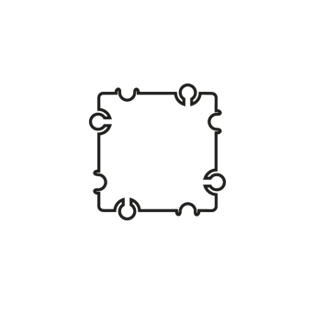 		Приложение 3Технологическая карта		Приложение 4Технологическая картаЭтапы деятельностиДеятельность педагогаДеятельность детейМотивационно-побудительныйВоспитатель читает пословицы и предлагает детям определить тему занятия: Родители трудолюбивы,- дети не ленивы!У кого есть бабушка и дед, тот не ведает бед.Дерево держится корнями, а человек семьёй.Дети слушают пословицы, отвечают на вопросыОрганизационно-поисковыйВоспитатель акцентирует внимание детей на слове «семья», предлагает ответить на вопрос: Как можно расшифровать слово семья?Это 7 «Я»! Давайте проверим.Бабушки, дедушки, мама, папа и ребёнок, братья или сёстры… Состав семей бывает разный, главное чтобы все были дружными и любили друг друга.Далее дети определяют характерное отличие каждой семьи и характерную схожесть в семье её членов. -Воспитатель предлагает назвать фамилии и имена их родителейВоспитатель обращает внимание детей на то, что кроме фамилии и имени у каждого человека есть отчество. Отчество даётся ребёнку по имени папы, например, если папа Петр, то отчество ребенка Петрович или Петровна. Игра «Назови отчество».Воспитатель называет мужское имя, а дети говорят, какое получится отчество; девочки называют отчество для дочек. А мальчики для сыновей:Николай – Николаевна - Николаевич;Иван – Ивановна – Иванович и т. д.После завершения игры каждому ребёнку предлагается назвать своё полное имя,  отчество и фамилию.Воспитатель: Все взрослые заботятся о своих детях. Сначала бабушки и дедушки заботились о ваших мамах и папах, когда они были детьми, растили их. А теперь мамы и папы заботятся о своих детях и родителях.Проводится игра «Профессии моих родителей».Дети встают в круг. Воспитатель бросает мяч игроку и задаёт вопрос: «Кем работает твоя мама?». Игрок отвечает полным ответом: «Моя мама работает продавцом» - и возвращает мяч воспитателю.Дети рассказывают, на кого из членов семьи они похожи.Игра «Кто главный»Воспитатель предлагает детям по очереди назвать членов семьи. Дети называют, кто главный в семье и почему они так считают. В конце игры следует определить, что главное в мире все – и дети и взрослые.«Клубок волшебный».И тогда воспитатель предлагает намотать на клубок нить из волшебных слов, которые они скажут о своих родных и близких.ФизкультминуткаВоспитатель: Для оформления уголка «Моя семья», фотографии необходимо оформить в рамки.Дети готовят для работы наборы конструктора ТИКО «Фантазер».Дети рассматривают схему  фоторамки (на выбор), (приложение 1, 2, 3,4), перечисляют детали конструктора и уточняют их количество.Практическая работа. Воспитатель наблюдает, помогает советом.Вставляем фотографии в рамки, оформляем уголок «Моя семья».Отвечают на вопросы, называют членов семьи и ведут счет.  Дети определяют характерное отличие семьи – общая фамилия, а также еще одну особенность - наличие отчества у каждого человека.Девочки называют отчество для дочек, а мальчики для сыновейНазывают своё полное имя, отчество и фамилию.Ловят мяч и отвечают полным ответом: «Мой папа водитель»..Дети демонстрируют семейное фотоДети говорят по очереди слова о родных и близких, наматывая нить на клубок. Молодцы.Дети выполняют движения.Дети готовят рабочее место.Практическая работа по сбору рамок из конструктора ТИКО, согласно схемам.Дети вставляют фото в рамки и расставляют фотографии на столе.Рефлексивно-коррегирующийПройдет время, вы станете взрослыми. И у каждого из вас будет своя семья. И это будет самая лучшая семья, где взрослые будут заботиться о детях и пожилых родителях, а дети будут слушаться  взрослых и во всём им помогать. А  главное, все будут любить друг друга и относиться с уважением.Дети рассматривают уголок.Рамка для фотографийРамка для фотографийРамка для фотографий№ДеталиСоединение деталей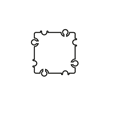 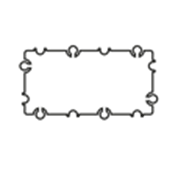 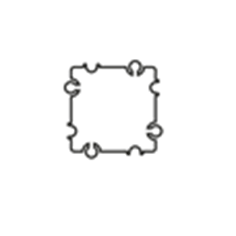 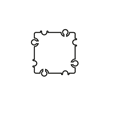 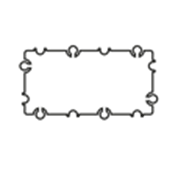 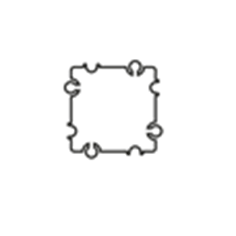 1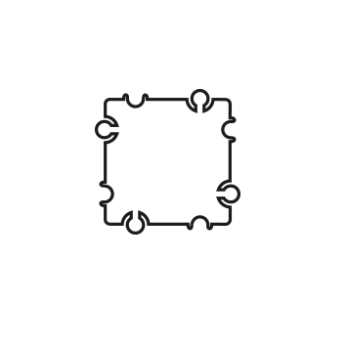                     - 4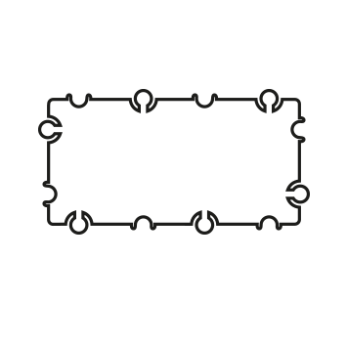                                - 6Рамка для фотографийРамка для фотографийРамка для фотографий№ДеталиСоединение деталей1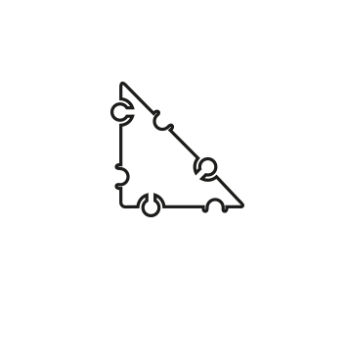                   - 4   - 6  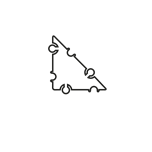 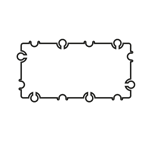 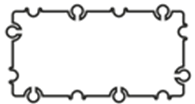 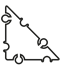 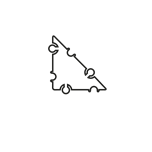 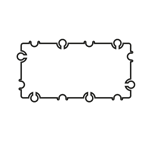 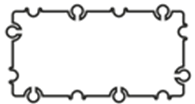 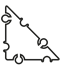 Рамка для фотографийРамка для фотографийРамка для фотографий№ДеталиСоединение деталей1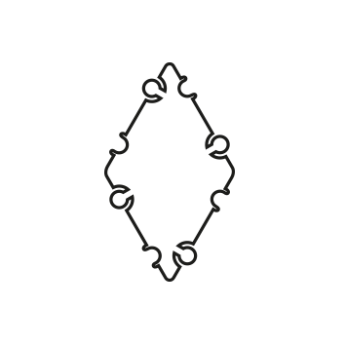   - 10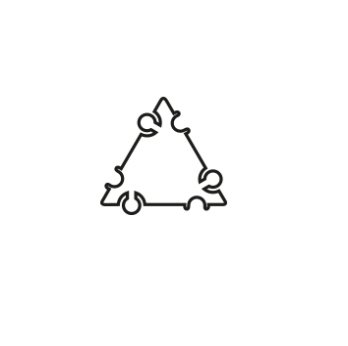 - 2- 2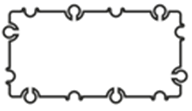 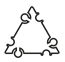 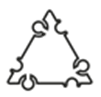 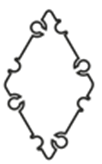 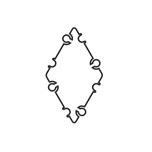 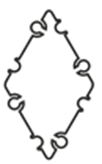 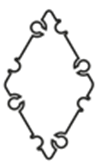 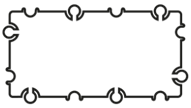 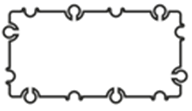 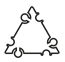 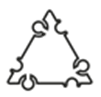 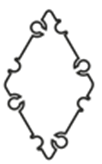 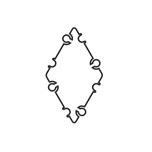 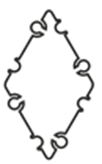 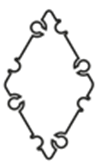 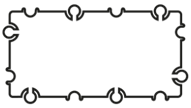 Рамка для фотографийРамка для фотографийРамка для фотографий№ДеталиСоединение деталей1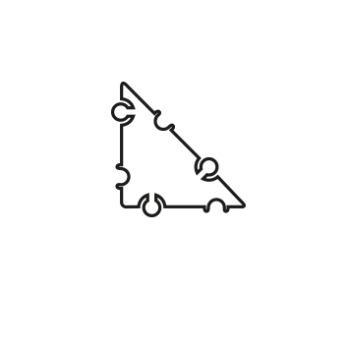                        - 24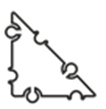 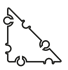 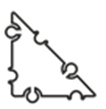 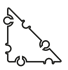 